Supplemental Table of Contents: Supplementary Table S1. Laboratory characteristics of endogenous secretory solutes measured in SPRINT participants with CKDSupplementary Table S2. Baseline characteristics of SPRINT participants with baseline CKD stratified by secretion score quartilesSupplementary Table S3. Correlation coefficients of the summary secretion score and individual markers of tubular secretion clearanceSupplementary Table S4. Associations of the summary secretion score with risk of AEs in SPRINT participants with CKD stratified by intervention armSupplementary Table S5. Correlation coefficients of the summary secretion score and individual markers of tubular secretion clearanceSupplementary Table S6. Associations of the summary secretion score with risk of AEs in SPRINT participants with CKD stratified by intervention armSupplementary Table S7. Epidemiologic studies of secretion biomarker associations with adverse outcomes in CKDSupplementary Figure S1. Cumulative incidence of the composite adverse event (AE) outcome stratified by quartiles of the summary secretion scoreSupplementary Table S1. Laboratory characteristics of endogenous secretory solutes measured in SPRINT participants with CKDAbbreviations: CKD, chronic kidney disease; CV, coefficient of variation; SPRINT, Systolic Blood Pressure Intervention Trial.Supplementary Table S2. Baseline secretion biomarker urine-to-plasma ratios of SPRINT participants with CKD stratified by development of adverse events of interest during follow-upSupplementary Table S3. Baseline secretion biomarker urine-to-plasma ratios of SPRINT participants with CKD stratified by treatment armSupplementary Table S4. Baseline characteristics of SPRINT participants with baseline CKD stratified by secretion score quartilesData displayed are mean (SD), n (%), or median [interquartile range].Abbreviations: ACR, albumin-to-creatinine ratio; BMI, body mass index; BP, blood pressure; CKD, chronic kidney disease; CVD, cardiovascular disease; eGFR, estimated glomerular filtration rate by creatinine and cystatin C; HDL, high-density lipoprotein cholesterol; HF, heart failure; IQR, interquartile range; SPRINT, Systolic Blood Pressure Intervention Trial.Supplementary Table S5. Correlation coefficients of the summary secretion score and individual markers of tubular secretion clearance*P-value <0.01Supplementary Table S6. Associations of the summary secretion score with risk of AEs in SPRINT participants with CKD stratified by intervention arm* Estimates are adjusted for demographics (age, sex, race), intervention arm, baseline prevalent CVD, EtOH use, smoking, frailty, BMI, SBP, DBP, heart rate; orthostatic hypotension at baseline visit; dizziness at baseline visit; # BP meds, total medication burden >=5, ACE use, ARB use, diuretic use, calcium channel blocker use, beta-blocker use, baseline eGFR, and urine ACR*AEs modeled with WLW approach to account for correlation between AE subtypesSupplementary Table S7. Epidemiologic studies of secretion biomarker associations with adverse outcomes in CKDSupplementary Figure S1. Cumulative incidence of the composite adverse event (AE) outcome stratified by quartiles of the summary secretion score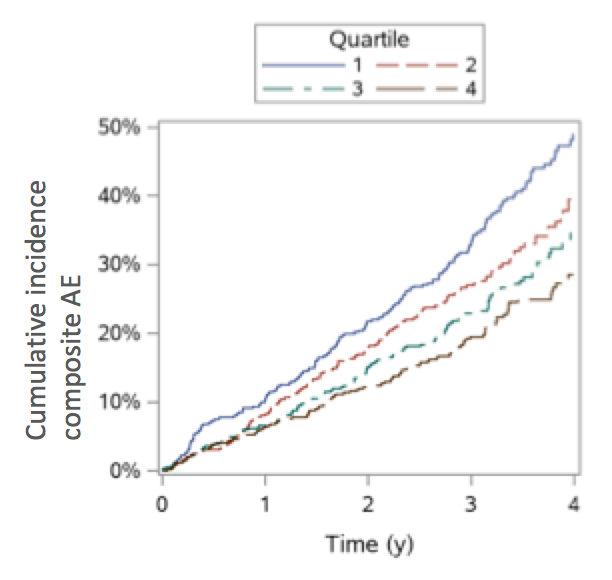 PlasmaPlasmaPlasmaUrineUrineUrineEndogenous secretory soluteAnalytic range (µM)Intra-assay CV (%)Inter-assay CV (%)Analytic range (µM)Intra-assay CV (%)Inter-assay CV (%)Adipic acid0.1-304.364.825-15002.753.33Cinnamoylglycine0.002-52.534.170.1-2501.254.47P-cresol sulfate0.2-303.283.2210-15002.323.551,7-dimethyluric acid0.1-302.635.155-15001.934.151,3,7-trimethyluric acid0.01-303.864.320.5-15004.614.102-furoylglycine0.02-302.463.581-15001.503.57Hippuric acid0.02-303.103.645-75002.554.52M-hydroxy hippurate0.02-302.853.971-15002.133.38Indoxyl sulfate0.1-302.944.825-15002.624.55Phenylacetylglutamine0.01-303.153.522.5-75002.104.79Tiglylglycine0.01-302.295.130.5-15001.823.77Secretion markerNo AE of interest* during follow-up (N =1462)≥1 AE of interest during follow-up (N =627)PAdipic Acid42 (23, 70)34 (19, 63)<0.001Cinnamoylglycine140 (85, 211)111 (66, 176)<0.001p-Cresol Sulfate16 (10, 24)13 (8, 21)<0.0011,7-Dimethyluric Acid 235 (147, 355)201 (111, 312)<0.0012-Furoylglycine356 (217, 580)296 (164, 507)<0.001Hippuric Acid336 (220, 506)270 (167, 442)<0.001m-Hydroxy Hippurate372 (229, 565)305 (173, 514)<0.001Indoxyl Sulfate43 (26, 65)35 (21, 56)<0.001Phenylacetylglutamine235 (154, 348)194 (119, 301)<0.001Tiglylglycine293 (189, 435)239 (142, 370)<0.001Summary score60.6 (55.9, 65.0)58.5 (53.3, 63.2)<0.001Secretion markerIntensive arm(N =1076)Standard arm (N =1013)PAdipic Acid39 (21, 67)41 (21, 70)0.40Cinnamoylglycine130 (78, 195)136 (80, 210)0.11p-Cresol Sulfate15 (10, 23)15 (9, 24)0.801,7-Dimethyluric Acid 224 (138, 334)229 (134, 346)0.752-Furoylglycine338 (198, 544)341 (194, 578)0.57Hippuric Acid318 (200, 474)325 (202, 500)0.52m-Hydroxy Hippurate350 (213, 542)353 (205, 554)0.81Indoxyl Sulfate41 (25, 61)40 (24, 64)0.97Phenylacetylglutamine223 (141, 335)226 (138, 338)0.70Tiglylglycine272 (177, 414)279 (175, 429)0.33Summary score59.9 (55.2, 64.1)60.3 (55.2, 64.7) 0.44CharacteristicQuartile 1(N=517)Quartile 2(N=530)Quartile 3(N=535)Quartile 4(N=507)All(N=2089)Secretion score   Median [IQR]50 [46, 53]58 [56, 59]62 [61, 63]68 [66, 70]60 [55, 64]   Range30.0 – 55.255.2 – 60.060.0 – 64.464.4 – 81.730.0 – 81.7Age, y73 (10)74 (9)74 (9)72 (8)73 (9)Female238 (46)197 (37)201 (38)218 (43)854 (41)Race   Non-Hispanic White333 (64)356 (67)384 (72)328 (65)1401 (67)   African American137 (27)133 (25)108 (20)131 (26)509 (24)   Hispanic and Other47 (9)41 (8)43 (8)48 (10)179 (9)BMI, kg/m229.3 (5.8)29.3 (6.0)29.9 (5.9)30.0 (5.7)29.6 (5.9)Intensive BP arm266 (51)284 (54)281 (53)245 (48)1076 (52)Prevalent CVD or HF146 (28)173 (33)137 (26)132 (26)588 (28)Current smoker40 (8)55 (10)40 (8)45 (9)180 (9)eGFR, mL/min/1.73m239 (12)44 (10)48 (9)51 (7)46 (11)Urine ACR, mg/g31 [10, 144]15 [8, 56]12 [6, 29]10 [6, 27]15 [7, 48]Systolic BP, mm Hg142 (17)139 (16)139 (16)138 (17)140 (16)Diastolic BP, mm Hg74 (12)74 (12)74 (12)75 (13)74 (12)No. of antihypertensive medsTotal cholesterol, mg/dL183 (41)182 (39)184 (41)185 (42)183 (41)HDL cholesterol, mg/dL53 (15)52 (15)52 (14)52 (14)52 (14)Triglycerides, mg/dL111 [79, 158]112 [80, 149]109 [81, 158]112 [85, 150]112 [82, 154]Statin use77 (15)66 (13)76 (14)72 (14)291 (14)Secretion scoreU/P Adipic AcidU/P Cinnamoylglycine U/P p-Cresol SulfateU/P 1,7-Dimethyluric Acid U/P 2-Furoylglycine U/P Hippuric Acid U/P m-Hydroxy HippurateU/P Indoxyl SulfateU/P PhenylacetylglutamineU/P TiglylglycineSecretion score1.000.713*.878*.920*.918*.841*.862*.880*.932*.912*.946*U/P Adipic Acid1.000.576*.620*.592*.541*.515*.538*.615*.564*.625*U/P Cinnamoylglycine 1.000.793*.814*.702*.779*.754*.802*.801*.872*U/P p-Cresol Sulfate1.000.850*.725*.734*.779*.969*.848*.855*U/P 1,7-Dimethyluric Acid 1.000.770*.777*.824*.861*.834*.867*U/P 2-Furoylglycine1.000.732*.753*.740*.725*.782* U/P Hippuric Acid1.000.804*.759*.872*.812* U/P m-Hydroxy Hippurate1.000.806*.796*.846*U/P Indoxyl Sulfate1.000.859*.876*U/P Phenylacetylglutamine1.000.869*U/P Tiglylglycine1.000HR (95% CI) per 1-SD lower secretion scoreHR (95% CI) per 1-SD lower secretion scoreHR (95% CI) per 1-SD lower secretion scoreAEs of interestIntensive BP armStandard BP armPooledP for interactionComposite adverse event1.20 (1.07, 1.34)1.12 (0.99, 1.27)1.16 (1.06, 1.27)0.40AE subtypes*   AKI1.21 (0.99, 1.49)1.20 (0.95, 1.50)1.21 (1.03, 1.41)0.92   Electrolyte abnormality1.15 (0.87, 1.51)1.51 (1.22, 1.86)1.31 (1.10, 1.56)0.12   Hypotension or syncope0.84 (0.65, 1.10)0.89 (0.71, 1.12)0.86 (0.72, 1.04)0.76   Bradycardia or injurious fall1.12 (0.96, 1.31)1.00 (0.82, 1.22)1.07 (0.94, 1.22)0.35   Ambulatory hyperkalemia1.74 (1.45, 2.10)1.48 (1.15, 1.91)1.63 (1.39, 1.91)0.28   Ambulatory hypokalemia1.71 (0.98, 2.96)0.90 (0.54, 1.50)1.33 (0.85, 2.07)0.096Author. Title (journal year)Cohort (N)Secretion measureOutcomeResultsSuchy-Dicey AM, et al. Tubular Secretion in CKD (JASN 2017)SKS (N=298)24-hour solute clearances of four markers:Hippurate (HA)Cinnamoylglycine (CMG)P-cresol sulfate (PCS) Indoxyl sulfate (IS)CKD progression (incident dialysis)All-cause mortalityLower clearance of HA, IS, CMG, and PCS was not significantly associated with CKD progression.Lower clearance of HA and PCS was significantly associated with mortality.Chen Y, et al. Kidney Clearance of Secretory Solutes Is Associated with Progression of CKD: The CRIC Study (JASN 2020)CRIC (N=3416)24-hour solute clearances of 11 markers:HAPyridoxic acidDimethyluric acidTrimethyluric acidIsovalerylglycineTiglyglycineKynurenic acidXanthosineCMGPCSISSummary secretion score averaged across the 11 secretory solutes CKD progression (≥50% eGFR decline, incident dialysis, or kidney transplantation)All-cause mortalityLower clearance of six solutes and lower summary secretion score was significantly associated with CKD progressionLower clearance of four solutes and lower summary secretion score was significantly associated with mortality.Chen Y, et al. Association of tubular solute clearances with the glomerular filtration rate and complications of chronic kidney disease: the Chronic Renal Insufficiency Cohort study (NDT 2020)CRIC (N=1240)24-hour solute clearances of 11 markers:HAPyridoxic acidDimethyluric acidTrimethyluric acidIsovalerylglycineTiglyglycineKynurenic acidXanthosineCMGPCSISSummary secretion score averaged across the 11 secretory solutesMeasured GFRCKD complications (PTH, triglycerides, and serum uric acid, calcium, phosphate, hemoglobin, and bicarbonate)Solute clearances were modestly correlated with measured GFRLower clearance of most solutes were significantly associated with higher PTH, triglycerides, and uric acid. Garimella PG, et al. Tubular Secretion of Creatinine and Risk of Kidney Failure: The Modification of Diet in Renal Disease (MDRD) Study (AJKD 2020)MDRD (N=838)Difference between measured creatinine clearance and measured GFRCKD progression (initiation of kidney replacement therapy)All-cause mortality
CVD mortalityLower tubular secretion of creatinine was significantly associated with CKD progression.Lower tubular secretion of creatinine was not significantly associated with mortality or CVD mortality.Chen Y, et al. Association Between Kidney Clearance of Secretory Solutes and Cardiovascular Events: The Chronic Renal Insufficiency Cohort (CRIC) Study (AJKD 2021)CRIC (N=3407)24-hour solute clearances of 11 markers:HAPyridoxic acidDimethyluric acidTrimethyluric acidIsovalerylglycineTiglyglycineKynurenic acidXanthosineCMGPCSISSummary secretion score averaged across the 11 secretory solutesCVD events (heart failure, myocardial infarction, stroke)Lower clearance of secretory solutes was not significantly associated with CVD events.Garimella PG, et al. Kidney Tubulointerstitial Fibrosis and Tubular Secretion (AJKD 2021)Boston Kidney Biopsy Cohort (N=418)Spot urine-to-plasma ratios of nine markers:HAPyridoxic acidIsovalerylglycineTiglyglycineKynurenic acidXanthosineCMGPCSISSummary secretion score averaged across the nine secretory solutesHistopathologic quantification of interstitial fibrosis and tubular atrophy (IFTA)Greater IFTA severity was associated with lower secretion of seven solutes and lower summary secretion score.Bhatraju PK, et al. Assessment of kidney proximal tubular secretion in critical illness (JCI insight, 2021)Critical Illness Translational Research Cohort (N=170) and Healthy Kidney Study (N=70).Spot urine-to-plasma ratios of seven markers:Kynurenic acidCinnamoylglycineIndoxyl sulfateIsovalerylglycinePyridoxic acidTiglyglycineXanthosineSummary secretion score averaged across the seven secretory solutesMajor adverse kidney events (doubling of serum creatinine, dialysis, and death) within 28 daysHigher summary secretion score was associated with lower risk of major adverse kidney events. 